附件
参会回执详情咨询请扫码加群（进群请备注姓名及单位名称）图1金牛平台微信         图2金牛知识产权群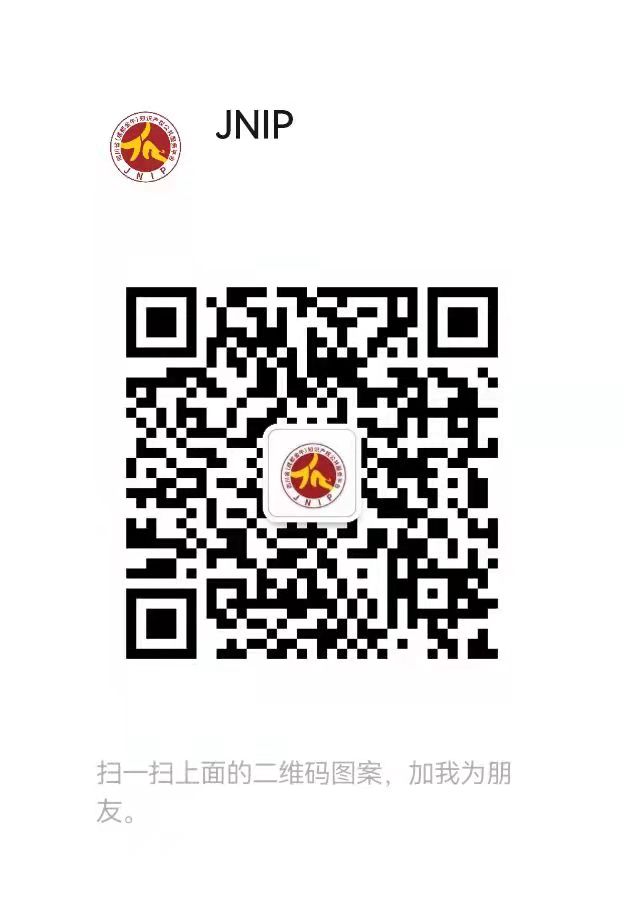 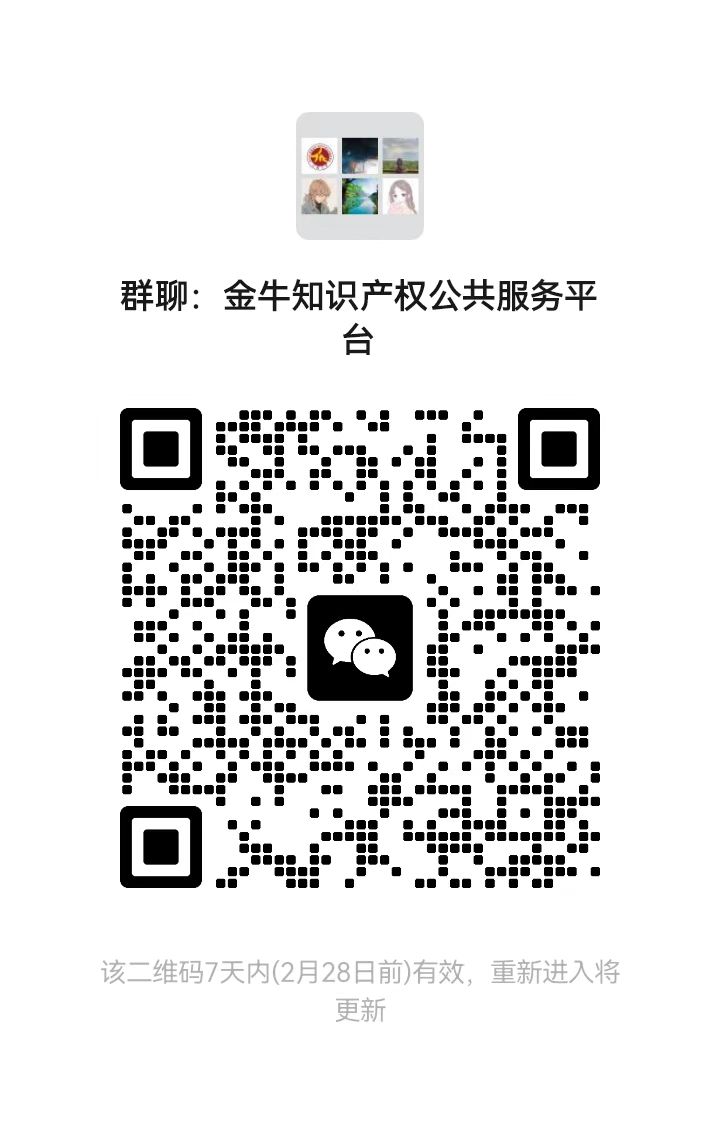 姓名单位职务联系电话备注